Об   утверждении  Порядка формированияперечня   налоговых   расходов   и   оценкиналоговых  расходов   Шакуловского сельскогопоселения Канашского района ЧувашскойРеспублики  	В соответствии со ст. 174.3 Бюджетного кодекса Российской Федерации, администрация Шакуловского сельского поселения Канашского района Чувашской Республики п о с т а н о в л я е т:	1. Утвердить прилагаемый Порядок формирования перечня налоговых расходов и оценки налоговых расходов Шакуловского сельского поселения Канашского района Чувашской Республики.	2. Настоящее постановление вступает в силу с момента официального опубликования.Глава Шакуловского сельского поселения                                                                                                 А.Н. АнтоновУтвержденоПостановлением администрации Шакуловского       сельского поселения Канашского района Чувашской Республики от 29 сентября 2019 № 69Порядокформирования перечня   налоговых   расходов   и   оценки налоговых  расходов   Шакуловского сельского поселения Канашского района Чувашской РеспубликиI. Общие положения	1. Настоящий  Порядок  определяет  процедуру  формирования  перечня налоговых  расходов Шакуловского сельского  поселения Канашского района Чувашской Республики (далее - Шакуловского сельского поселения),  реестра  налоговых расходов Шакуловского сельского поселения  и методику  оценки  налоговых расходов Шакуловского сельского поселения (далее - налоговые расходы). 	Под оценкой налоговых расходов в целях настоящего Порядка понимается оценка объемов и оценка эффективности налоговых расходов.	2. В  целях  настоящего  Порядка  применяются  следующие  понятия  и термины:	налоговые  расходы - выпадающие  доходы  бюджета Шакуловского сельского поселения, обусловленные налоговыми льготами, освобождениями и иными преференциями по налогам, сборам, предусмотренными в качестве мер муниципальной поддержки в соответствии с целями муниципальных программ Шакуловского  сельского  поселения и  (или)  целями  социально-экономической политики Шакуловского  сельского   поселения,   не   относящимися  к муниципальным программам Шакуловского сельского поселения;	куратор налогового расхода - ответственный исполнитель муниципальной программы Шакуловского  сельского   поселения,   орган   местного самоуправления,   ответственный   в   соответствии   с   полномочиями, установленными   нормативными   правовыми   актами,   за   достижение соответствующих  налоговому  расходу  целей  муниципальной  программы Шакуловского сельского поселения (ее структурных элементов) и (или) целей социально-экономического  развития Шакуловского сельского поселения,  не относящихся  к  муниципальным  программам Шакуловского сельского поселения;	нераспределенные   налоговые   расходы - налоговые   расходы, соответствующие  целям  социально-экономической  политики Шакуловского сельского  поселения,  реализуемым  в  рамках  нескольких  муниципальных программ Шакуловского сельского  поселения (муниципальных  программ Шакуловского  сельского   поселения и   непрограммных   направлений деятельности);	социальные налоговые расходы - целевая категория налоговых расходов, включающая  налоговые  расходы,  предоставляемые  отдельным  социально незащищенным   группам   населения,   социально   ориентированным некоммерческим  организациям,  а  также  организациям,  целью  деятельности которых является поддержка населения;	технические  (финансовые)  налоговые  расходы - целевая  категория налоговых расходов, включающая налоговые расходы, предоставляемые в целях уменьшения  расходов  налогоплательщиков,  финансовое  обеспечение  которых осуществляется в полном объеме или частично за счет бюджета Шакуловского сельского поселения;	стимулирующие  налоговые  расходы - целевая  категория  налоговых расходов,  включающая  налоговые  расходы,  предоставляемые  в  целях стимулирования  экономической  активности  субъектов  предпринимательской деятельности  и  последующего  увеличения  объема  налогов,  сборов, задекларированных  для  уплаты  получателями  налоговых  расходов,  в  бюджет Шакуловского сельского поселения;	нормативные  характеристики  налогового  расхода - наименование налогового  расхода,  категории  получателей,  условия  предоставления,  срок действия, целевая категория налогового расхода, а также иные характеристики, предусмотренные разделом I приложения к настоящему Порядку;	целевые  характеристики  налогового  расхода - цели  предоставления, показатели (индикаторы) достижения целей предоставления налогового расхода, а  также  иные  характеристики,  предусмотренные  разделом  II  приложения  к настоящему Порядку;	фискальные характеристики налогового расхода - сведения о численности фактических  получателей,  фактическом  и  прогнозном  объеме  налогового расхода,  а  также об  объеме  налогов,  сборов,  задекларированных  для  уплаты получателями  налоговых  расходов,  в  бюджет Шакуловского сельского поселения,  а  также  иные  характеристики,  предусмотренные  разделом  III приложения к настоящему Порядку;	перечень  налоговых  расходов - свод  (перечень)  налоговых  расходов  в разрезе  муниципальных  программ Шакуловского сельского  поселения,  их структурных  элементов,  а  также  направлений  деятельности,  не  входящих  в муниципальные  программы ………  сельского  поселения,  кураторов налоговых расходов, либо в разрезе кураторов налоговых расходов (в отношении нераспределенных   налоговых   расходов),   содержащий   указания   на обусловливающие  соответствующие  налоговые  расходы  положения  (статьи, части,  пункты,  подпункты,  абзацы)  федеральных  законов,  иных нормативных правовых актов и международных договоров и сроки действия таких положений;	реестр  налоговых  расходов - совокупность  данных  о  нормативных, фискальных и целевых характеристиках налоговых расходов, предусмотренных перечнем налоговых расходов;	паспорт  налогового  расхода - совокупность  данных  о  нормативных, фискальных и целевых характеристиках налогового расхода.	3. В целях оценки налоговых расходов финансовый отдел администрации Канашского района:	а) формирует перечень налоговых расходов;	б) ведет реестр налоговых расходов;	в) формирует оценку фактического объема налогового расхода за отчетный финансовый  год,  оценку  объема  налогового  расхода  на  текущий  финансовый год, очередной финансовый год и плановый период;	г) осуществляет обобщение результатов оценки эффективности налоговых расходов, проводимой кураторами налоговых расходов.	4. В целях оценки налоговых расходов главные администраторы доходов бюджета Шакуловского сельского  поселения формируют  и  представляют  в финансовый отдел администрации Канашского района в отношении каждого налогового расхода  данные  о  значениях  фискальных  характеристик  соответствующего налогового  расхода  за  год,  предшествующий  отчетному  финансовому  году,  а также за шесть лет, предшествующих отчетному финансовому году.	5. В целях оценки налоговых расходов кураторы налоговых расходов:	а) формируют паспорта налоговых расходов, содержащие информацию по перечню согласно приложению к настоящему Порядку;	б) осуществляют оценку эффективности каждого курируемого налогового расхода  и  направляют  результаты  такой  оценки  в  финансовый  отдел администрации Канашского района.II. Формирование перечня налоговых расходов.Формирование и ведение реестра налоговых расходов	6. Проект  перечня  налоговых  расходов  на  очередной  финансовый  год  и плановый  период  разрабатывается  финансовым  отделом администрации Канашского района ежегодно в срок до 25 марта текущего финансового года и направляется  на  согласование  в  администрацию Шакуловского сельского поселения, ответственным исполнителям муниципальных программ Шакуловского сельского поселения, а также иным органам и организациям, которых проектом перечня налоговых расходов предлагается закрепить в качестве кураторов налоговых расходов.	7. Указанные в пункте 6 настоящего Порядка органы, организации в срок до 5 апреля текущего финансового года рассматривают проект перечня налоговых расходов на предмет распределения налоговых расходов по муниципальным программам Шакуловского. сельского поселения, их структурным элементам, направлениям деятельности, не входящим в муниципальные программы Шакуловского сельского поселения, кураторам налоговых расходов, и в случае несогласия с указанным распределением направляют в финансовый отдел администрации Канашского района предложения по уточнению такого распределения (с указанием муниципальной программы, ее структурного элемента, направления деятельности, не входящего в муниципальные программы, куратора расходов, к которым необходимо отнести каждый налоговый расход, в отношении которого имеются замечания).	В случае если предложения, указанные в абзаце первом настоящего пункта, предполагают изменение куратора налогового расхода, такие предложения подлежат согласованию с предлагаемым куратором налогового расхода.	В случае если результаты рассмотрения не направлены в финансовый отдел администрации Канашского района в течение срока, указанного в абзаце первом настоящего пункта, проект перечня считается согласованным.	В случае если замечания к отдельным позициям проекта перечня не содержат конкретных предложений по уточнению распределения, указанных в абзаце первом настоящего пункта, проект перечня считается согласованным в отношении соответствующих позиций.	Согласование проекта перечня налоговых расходов в части позиций, изложенных идентично перечню налоговых расходов на текущий финансовый год и плановый период, не требуется, за исключением случаев внесения изменений в перечень муниципальных программ, структуру муниципальных программ и (или) изменения полномочий органов, организаций, указанных в пункте 6 настоящего Порядка, затрагивающих соответствующие позиции проекта перечня налоговых расходов.	При  наличии  разногласий  по  проекту  перечня  налоговых  расходов финансовый отдел администрации Канашского района в срок до 15 апреля текущего финансового года, обеспечивает проведение  согласительных  совещаний  с  соответствующими  органами, организациями.	Разногласия, не урегулированные по результатам совещаний, указанных в абзаце шестом настоящего пункта, в срок до 25 апреля текущего финансового года, рассматриваются  Главой  администрации Шакуловского сельского поселения.	8. В  срок  не  позднее  7  рабочих  дней  после  завершения  процедур, указанных  в  пункте  7  настоящего  Порядка,  перечень  налоговых  расходов считается   сформированным   и   размещается на   официальном   сайте администрации Шакуловского сельского  поселения в  информационно-телекоммуникационной сети "Интернет".	9. В случае внесения в текущем финансовом году изменений в перечень муниципальных  программ,  структуру  муниципальных  программ  и  (или) изменения полномочий органов, организаций, указанных в пункте 6 настоящего Порядка,  затрагивающих  перечень  налоговых  расходов,  кураторы  налоговых расходов в срок не позднее 10 рабочих дней с даты соответствующих изменений направляют в финансовый отдел администрации Канашского района соответствующую информацию для уточнения указанного перечня.	10. Уточненный  перечень  налоговых  расходов  формируется  в  срок до  1 октября  текущего  финансового  года (в  случае  уточнения  структуры муниципальных программ в рамках формирования проекта решения о бюджете Шакуловского сельского поселения на очередной финансовый год и плановый период)  и  до  15  декабря  текущего  финансового  года  (в  случае  уточнения структуры  муниципальных  программ  в  рамках  рассмотрения  и  утверждения проекта решения о бюджете Шакуловского сельского поселения на очередной финансовый год и плановый период).	11. Реестр  налоговых  расходов  формируется  и  ведется  в  порядке, установленном администрацией Шакуловского сельского поселения.III. Оценка эффективности налоговых расходов	12. Методики  оценки  эффективности  налоговых  расходов  формируются кураторами  соответствующих  налоговых  расходов  и  утверждаются  ими  по согласованию с финансовым отделом администрации Канашского района.	13. В целях оценки эффективности налоговых расходов:	финансовым отделом администрации Канашского района ежегодно  в  срок  до  1  апреля  формирует  и  направляет  кураторам  налоговых расходов  оценку  фактического  объема  налоговых  расходов  за  отчетный финансовый год, оценку объемов налоговых расходов на текущий финансовый год, очередной финансовый год и плановый период, а также данные о значениях фискальных  характеристик  за  год,  предшествующий  отчетному  финансовому году;	кураторы налоговых расходов на основе сформированного и размещенного в соответствии с пунктом 8 настоящего Порядка перечня налоговых расходов и информации,  указанной  в  абзаце  втором  настоящего  пункта,  формируют паспорта  налоговых  расходов  и  в  срок  до  15  апреля  представляют  их  в финансовый отдел администрации Канашского района.	 14. Оценка   эффективности   налоговых   расходов   (в   том   числе нераспределенных)  осуществляется  кураторами  соответствующих  налоговых расходов и включает:	оценку целесообразности предоставления налоговых расходов;	оценку результативности налоговых расходов.	15. Критериями  целесообразности  осуществления  налоговых  расходов являются:	соответствие налоговых расходов (в том числе нераспределенных) целям и задачам муниципальных программ (их структурных элементов) или иным целям социально-экономической  политики Шакуловского сельского  поселения (в отношении не программных налоговых расходов);	востребованность льготы, освобождения или иной преференции.	Невыполнение хотя бы одного из указанных критериев свидетельствует о недостаточной  эффективности  рассматриваемого  налогового  расхода.  В  этом случае куратору налоговых расходов надлежит рекомендовать рассматриваемый налоговый  расход  к  отмене  либо  сформулировать  предложения  по совершенствованию механизма ее действия.	16. Оценка  результативности  производится  на  основании  влияния налогового расхода на результаты реализации соответствующей муниципальной программы (ее структурных элементов) либо достижение целей муниципальной политики,  не  отнесенных  к  действующим  муниципальным  программам,  и включает оценку бюджетной эффективности налогового расхода.	17. В качестве критерия результативности определяется не менее одного показателя (индикатора):	муниципальной  программы  или  ее  структурных  элементов  (цели муниципальной  политики,  не  отнесенной  к  муниципальным  программам),  на значение которого оказывает влияние рассматриваемый налоговый расход;	иного  показателя (индикатора), непосредственным образом связанного  с целями  муниципальной  программы  или  ее  структурных  элементов  (целями муниципальной политики, не отнесенными к муниципальным программам).	18. Оценке  подлежит  вклад  соответствующего  налогового  расхода  в изменение  значения  соответствующего  показателя  (индикатора)  как  разница между  значением  показателя  с  учетом  наличия  налогового  расхода  и  без  его учета.21. Результаты  оценки  налоговых  расходов  учитываются  при  оценке эффективности  муниципальных  программ  в  соответствии  с  Порядком разработки,  реализации  и  оценки  эффективности  муниципальных  программ Шакуловского сельского   поселения,   утвержденным   постановлением администрации Шакуловского сельского поселения.22. Финансовый   отдел   администрации Канашского района обобщает результаты оценки и рекомендации по результатам оценки налоговых расходов.Результаты указанной оценки учитываются при формировании основных направлений  бюджетной,  налоговой  политики Шакуловского сельского поселения в  части  целесообразности  сохранения  (уточнения,  отмены) соответствующих налоговых расходов в очередном финансовом году и плановом периоде.                                                                         ПРИЛОЖЕНИЕ
                                                                                 к      Порядку       формирования      перечня
                                                                                 налоговых  расходов  и оценки   налоговыхрасходов Шакуловского сельского  поселения Канашского района Чувашской Республики
Перечень
информации, включаемой в паспорт налогового расхода Шакуловского сельского поселения----------------------------------
*(1) расчет по приведенной формуле осуществляется в отношении налоговых расходов, перечень которых определяется финансовым отделом администрации Канашского района.
*(2) В случаях и порядке, предусмотренных пунктом 11 Порядка формирования перечня налоговых расходов и оценки налоговых расходов Шакуловского сельского поселения.*(3) Информация подлежит формированию и представлению в отношении налоговых расходов, перечень которых определяется финансовым отделом.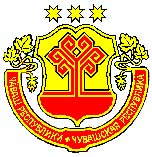 ЧĂВАШ РЕСПУБЛИКИНКАНАШ РАЙОНĚНШАККĂЛ ЯЛ ПОСЕЛЕНИЙĚНАДМИНИСТРАЦИЙĚЙЫШĂНУ«29» авӑн уйӑхӗ 2019 ç.    68 № Шаккăл салиАДМИНИСТРАЦИЯШАКУЛОВСКОГО СЕЛЬСКОГО ПОСЕЛЕНИЯ КАНАШСКОГО РАЙОНАЧУВАШСКОЙ РЕСПУБЛИКИПОСТАНОВЛЕНИЕ«29» сентября 2019 г.     № 68Село ШакуловоНаименование характеристикиНаименование характеристикиИсточник данныхI. Нормативные характеристики налогового расхода поселения (далее - налоговый расход)I. Нормативные характеристики налогового расхода поселения (далее - налоговый расход)I. Нормативные характеристики налогового расхода поселения (далее - налоговый расход)11.Наименование налога, сбора, платежа, по которому предусматривается налоговый расходперечень налоговых расходов22.Наименование налогового расхода (содержание льготы, освобождения или иной преференции)перечень налоговых расходов33.Ссылка на положение (статья, часть, пункт, подпункт, абзац) федерального закона, иного нормативного правового акта, устанавливающее налоговый расходперечень налоговых расходов44.Категории получателей налогового расходаперечень налоговых расходов55.Условия предоставления налогового расходаперечень налоговых расходов66.Целевая категория налогового расходаданные куратора налогового расхода (далее - куратор)77.Дата начала действия налогового расходаперечень налоговых расходов88.Дата прекращения действия налогового расходаперечень налоговых расходовII. Целевые характеристики налогового расходаII. Целевые характеристики налогового расходаII. Целевые характеристики налогового расхода99.Цели предоставления налогового расходаданные куратора110.Наименование муниципальной программы (непрограммного направления деятельности), в рамках которой реализуются цели предоставления налогового расходаперечень налоговых расходов111.Наименования структурных элементов муниципальной программы, в рамках которых реализуются цели предоставления налогового расходаперечень налоговых расходов112.Показатели (индикаторы) достижения целей предоставления налогового расхода, в том числе показатели муниципальной программы и ее структурных элементовданные куратора113.Фактические значения показателей (индикаторов) достижения целей предоставления налогового расхода, в том числе показателей муниципальной программы и ее структурных элементовданные куратора114.Прогнозные (оценочные) значения показателей (индикаторов) достижения целей предоставления налогового расхода, в том числе показателей муниципальной программы и ее структурных элементов, на текущий финансовый год, очередной финансовый год и плановый периодданные куратораIII. Фискальные характеристики налогового расходаIII. Фискальные характеристики налогового расходаIII. Фискальные характеристики налогового расхода115.Фактический объем налогового расхода за год, предшествующий отчетному финансовому году (тыс. рублей)данные главного администратора доходов, комитета финансов *(2)116.Оценка фактического объема налогового расхода за отчетный финансовый год, оценка объема налогового расхода на текущий финансовый год, очередной финансовый год и плановый период (тыс. рублей)данные комитета финансов117.Фактическая численность получателей налогового расхода в году, предшествующем отчетному финансовому году (единиц)*(3)данные главного администратора доходов118.Фактическая численность плательщиков налога, сбора и платежа, по которому предусматривается налоговый расход, в году, предшествующем отчетному финансовому году (единиц)данные главного администратора доходов119.Базовый объем налогов, сборов и платежа, задекларированных для уплаты получателями налоговых расходов, в консолидированный бюджет района по видам налогов, сборов и платежа за шесть лет, предшествующих отчетному финансовому году (тыс. рублей)2данные главного администратора доходов220.Объем налогов, сборов и платежа, задекларированных для уплаты получателями соответствующего налогового расхода за шесть лет, предшествующих отчетному финансовому году (тыс. рублей)2данные главного администратора доходов